 ПРОЕКТ АДМИНИСТРАЦИЯ БОГОТОЛЬСКОГО РАЙОНАКРАСНОЯРСКОГО КРАЯПОСТАНОВЛЕНИЕО ликвидации муниципального казенного дошкольного образовательного учреждения Краснореченский детский сад В целях оптимизации сети образовательных учреждений района, с целью обеспечения реализации федерального государственного образовательного стандарта общего образования, в связи с отсутствием положительной динамики контингента детей на последующие годы,   в соответствии со статьями 61-64 Гражданского кодекса Российской Федерации, Федеральным законом от 12.01.1996 № 7-ФЗ «О некоммерческих организациях», статьями 9, 22 Федерального закона от 29.12.2012 № 273-Ф3 «Об образовании в Российской Федерации», пунктом 2 статьи 13 Закона Российской Федерации от 24.07.1998 № 124-ФЗ «Об основных гарантиях прав ребенка в Российской Федерации», постановлением администрации Боготольского района от 24.12.2021 № 538-п «Об утверждении порядка создания, реорганизации, изменения типа и ликвидации районных муниципальных учреждений, а так же утверждения уставов районных муниципальных учреждений и внесения в них изменений», с распоряжением администрации Боготольского района от 17.06.2019 № 154-р «Об утверждении состава муниципальной комиссии по оценке последствий принятия решения о реорганизации или ликвидации муниципальных образовательных организаций Боготольского района», учитывая заключения комиссии по оценке последствий принятия решения о ликвидации образовательного учреждения, руководствуясь статьей 18 Устава Боготольского района,ПОСТАНОВЛЯЮ:Ликвидировать муниципальное казенное дошкольное образовательное учреждение Краснореченский детский сад (далее - МКДОУ Краснореченский детский сад), расположенное по адресу: 662060, Красноярский край, Боготольский район, деревня Красная речка, ул. Трактовая, д. 89 (помещение № 2, № 8, № 10).  Ликвидация МКДОУ Краснореченский детский сад влечет за собой прекращение деятельности учреждения без перехода прав и обязанностей в порядке правопреемства к другим лицам. Учредителем и собственником имущества МКДОУ Краснореченский детский сад является муниципальное образование Боготольский муниципальный район Красноярского края.Функции и полномочия Учредителя 1 осуществляет орган местного самоуправления - администрация Боготольского района Красноярского края.Отдельные функции и полномочия Учредителя 2 в отношении деятельности МКДОУ Краснореченский детский сад в пределах своей компетенции осуществляет МКУ «Управление образования Боготольского района». МКДОУ Краснореченский детский сад находится в ведомственном подчинении МКУ «Управление образования Боготольского района», которое является главным распорядителем бюджетных средств в отношении МКДОУ Краснореченский детский сад. Функции и полномочия собственника имущества Учреждения исполняет Администрация Боготольского района.Установить срок ликвидации: ориентировочно в течение 4 месяцев со дня вступления в силу настоящего постановления.В целях ликвидации МКДОУ Краснореченский детский сад создать ликвидационную комиссию в составе согласно приложению № 1 к настоящему постановлению.Утвердить порядок работы ликвидационной комиссии по ликвидации МКДОУ Краснореченский детский сад согласно приложению № 2 к настоящему постановлению.Назначить председателем ликвидационной комиссии заведующую МКДОУ Краснореченский детский сад Япину М.И.Определить, что с момента назначения ликвидационной комиссии к ней переходят полномочия по управлению делами учреждения. Ликвидационной комиссии провести следующие мероприятия:в течение трех рабочих дней после даты принятия настоящего постановления уведомить в письменной форме орган, осуществляющий государственную регистрацию юридических лиц, для внесения в Единый государственный реестр юридических лиц запись о начале процесса ликвидации МКДОУ Краснореченский детский сад, обеспечив нотариальное засвидетельствование подписи заявителя (в случае направления заявления в регистрирующий орган в форме электронного документа, подписанного усиленной квалифицированной электронной подписью заявителя свидетельствование в нотариальном порядке подписи заявителя не требуется);обеспечить публикацию уведомлений после внесения в Единый государственный реестр юридических лиц записи о начале процедуры ликвидации дважды с периодичностью один раз в месяц в журнале «Вестник государственной регистрации» и на сайте Федресурс сообщений о ликвидации МКДОУ Краснореченский детский сад, порядке и сроке заявления требований его кредиторами;принять меры по выявлению кредиторов и получению дебиторской задолженности, а также уведомить в письменной форме кредиторов о ликвидации МКДОУ Краснореченский детский сад; уведомить работников о начале процедуры ликвидации;не менее чем за два месяца до увольнения предупредить работников учреждения о предстоящем увольнении в связи с ликвидацией МКДОУ Краснореченский детский сад, и обеспечить проведение комплекса организационных мероприятий, связанных с ликвидацией МКДОУ Краснореченский детский сад, в отношении работников учреждения с соблюдением трудовых и социальных гарантий;о предстоящем увольнении работников МКДОУ Краснореченский детский сад незамедлительно уведомить службу занятости населения (КГКУ «ЦЗН г. Боготола»); в течение трех рабочих дней со дня принятия настоящего постановления письменно известить профсоюзную организацию о ликвидации учреждения и предстоящем сокращении работников; в течение трех рабочих дней со дня принятия настоящего постановления о принятии решении о ликвидации уведомить: клиентскую службу СФР- Боготол; фонд обязательного медицинского страхования; в течение пяти рабочих дней с момента издания настоящего постановления, письменно уведомить родителей (законных представителей) несовершеннолетних воспитанников (далее по тексту – воспитанников), о прекращении деятельности МКДОУ Краснореченский детский сад в связи с предстоящей ликвидацией учреждения и об отчислении ребенка с предложением   для родителей, изъявивших желание воспользоваться услугами по предоставлению дошкольного образования в муниципальных учреждениях, возможность предоставление места в МБДОУ Критовский детский сад,  дополнительно разместив данную информацию  на официальном сайте МКДОУ Краснореченский детский сад в сети Интернет;обеспечить воспитанникам из МКДОУ Краснореченский детский сад, чьи родители изъявили желание воспользоваться услугами по предоставлению дошкольного образования в муниципальных учреждениях, возможность предоставление места в МБДОУ Критовский детский сад, до момента внесения в единый государственный реестр юридических лиц записи о прекращении деятельности ликвидируемого юридического лица на основании письменного согласия родителей (законных представителей);по истечении двух месяцев после опубликования сообщения, указанного в пункте 9.2. настоящего постановления, составить промежуточный ликвидационный баланс содержащий сведения о составе имущества ликвидируемого учреждения, перечне требований, предъявленных кредиторами, результатах их рассмотрения, а также о перечне требований, удовлетворённых вступившим в законную силу решением суда, независимо от того, были ли такие требования приняты ликвидационной комиссией и представить его на утверждение в администрацию Боготольского района;  в течение трех рабочих дней после утверждения промежуточного баланса направить в регистрирующий орган по месту нахождения юридического лица уведомление о составлении промежуточного ликвидационного баланса;после завершения расчетов с кредиторами составить ликвидационный баланс и направить на утверждение в администрацию Боготольского района, после утверждения направить в регистрирующий орган по месту нахождения юридического лица уведомление о составлении ликвидационного баланса;направить в отдел муниципального имущества и земельных отношений администрации Боготольского района Красноярского края заявление о прекращении права оперативного управления на помещения № 2, № 8, № 10 по адресу 662060, Красноярский край, Боготольский район, деревня Красная речка, ул. Трактовая, д. 89 для внесения соответствующих изменений в реестр муниципального имущества Боготольского района;не ранее чем через два месяца с момента помещения в орган печати публикации о ликвидации МКДОУ Краснореченский детский сад подготовить и направить в   регистрирующий орган по месту нахождения юридического лица документы (в том числе утвержденный ликвидационный баланс) и заявление о завершении процесса ликвидации учреждения (обеспечив нотариальное засвидетельствование подписи заявителя (в случае направления заявления в регистрирующий орган в форме электронного документа, подписанного усиленной квалифицированной электронной подписью заявителя свидетельствование в нотариальном порядке подписи заявителя не требуется);уведомить Финансовое управление администрации Боготольского района о прекращении деятельности МКДОУ Краснореченский детский сад в течение 3 (трех) календарных дней со дня внесения соответствующей записи в Единый государственный реестр юридических лиц;предоставить Учредителям свидетельство об исключении МКДОУ Краснореченский детский сад из Единого государственного реестра юридических лиц;подготовить и передать документы по личному составу МКДОУ Краснореченский детский сад и документы, подлежащие длительному хранению в МКУ «Архив Боготольского района»;уничтожить печати и штампы учреждения, составить акт об уничтожении;осуществить иные, предусмотренные Гражданским кодексом Российской Федерации и другими законодательными актами Российской Федерации, мероприятия по ликвидации.Совместно с муниципальным казенным учреждением «Межведомственная централизованная бухгалтерия» (О.Г. Ефимова):провести инвентаризацию имущества и денежных обязательств;подготовить и направить на утверждение в администрацию Боготольского района Красноярского края передаточный акт основных средств и имущества;после всех ликвидационных мероприятий составить передаточный акт о передаче муниципального имущества, оставшегося после ликвидации МКДОУ Краснореченский детский сад;подготовить и передать муниципальное имущество МКДОУ Краснореченский детский сад, находящееся на праве оперативного управления в Отдел муниципального имущества и земельных отношений администрации Боготольского района Красноярского края; закрыть остатки ассигнований, предусмотренных на содержание МКДОУ Краснореченский детский сад на 2023 год;передать остатки ассигнований и все движимое имущество после удовлетворения требований кредиторов на баланс МКУ «Управление образования Боготольского района»; провести мероприятия по закрытию лицевых счетов (направить заверенную копию постановления о ликвидации МКДОУ Краснореченский детский сад и копию ликвидационного баланса в Управление Федерального казначейства по Красноярскому краю для закрытия лицевых счетов МКДОУ Краснореченский детский сад);направить копии документов о ликвидации МКДОУ Краснореченский детский сад и копию ликвидационного баланса в орган государственной статистики для получения справки о снятии со статистического учета МКДОУ Краснореченский детский сад.Отделу муниципального имущества и земельных отношений администрации Боготольского района Красноярского края (Зверев С.Н.):изъять и оформить в установленном порядке муниципальное имущество из оперативного управления МКДОУ Краснореченский детский сад в связи с ликвидацией;по завершению мероприятий по ликвидации на основании листа записи Единого государственного реестра юридических лиц о внесении записи о прекращении деятельности МКДОУ Краснореченский детский сад в результате ликвидации, внести соответствующие изменения в реестр муниципального имущества Боготольского района (со дня внесения в Единый государственный реестр юридических лиц записи о ликвидации МКДОУ Краснореченский детский сад);МКУ «Управление образования Боготольского района (Е.В. Васькина):не позднее трех рабочих дней со дня подписания настоящего постановления, в установленном в соответствии с действующим законодательством Российской Федерации порядке, предупредить заведующего МКДОУ Краснореченский детский сад о предстоящем освобождении от занимаемой должности (не ранее двух месяцев с момента вручения уведомления о предстоящем освобождении от занимаемой должности, по завершении процедуры ликвидации); осуществить контроль за деятельностью МКДОУ Краснореченский детский сад по увольнению работников ликвидируемого учреждения и оказать содействие в возможном трудоустройстве высвобождаемых работников.Администрации Боготольского района Красноярского края:утвердить передаточный акт, предварительно согласовав его с отделом муниципального имущества и земельных отношений администрации Боготольского района Красноярского края;утвердить промежуточный ликвидационный баланс;утвердить ликвидационный баланс.Ликвидацию учреждения осуществить в пределах средств, предусмотренных МКДОУ Краснореченский детский сад, на финансовое обеспечение соответствующего образовательного учреждения.Имущество МКДОУ Краснореченский детский сад, оставшиеся после удовлетворения требований кредиторов, направить на цели, для достижения которых оно было создано.Ликвидацию МКДОУ Краснореченский детский сад считать завершённой, а МКДОУ Краснореченский детский сад прекратившим свое существование со дня внесения об этом записи в Единый государственный реестр юридических лиц.Настоящее постановление опубликовать в периодическом печатном издании «Официальный вестник Боготольского района» и разместить на официальном сайте Боготольского района в сети Интернет www.bogotol-r.ru.Контроль над выполнением настоящего постановления возложить на заместителя Главы Боготольского района по социальным вопросам 
Н.А. Цупель. Постановление вступает в силу после его официального опубликования.Глава Боготольского района			             Н.В. БакуневичПриложение № 1к постановлению администрацииБоготольского районаот ______2023 № _____-пСоставликвидационной комиссии  Председатель комиссии:      Члены комиссии:Приложение 2к постановлению администрацииБоготольского районаот _______2023 № _____-пПорядокработы ликвидационной комиссии по ликвидации МКДОУ Краснореченский детский сад (далее – ликвидационная комиссия)1. Общие положения1.1. Целью создания ликвидационной комиссии является мероприятия, связанные с ликвидацией МКДОУ Краснореченский детский сад.1.2. С момента создания ликвидационной комиссии к ней переходят все полномочия, связанные с поддержанием деятельности МКДОУ Краснореченский детский сад в период его ликвидации и управлением делами МКДОУ Краснореченский детский сад.В своей деятельности ликвидационная комиссия руководствуется законодательством Российской Федерации, настоящим Порядком и локальными правовыми актами МКДОУ Краснореченский детский сад.1.4. Ликвидационная комиссия несет по нормам гражданского законодательства Российской Федерации ответственность за вред, причиненный МКДОУ Краснореченский детский сад, его работникам, а также третьим лицам. 1.5. Состав ликвидационной комиссии, осуществляет свою деятельность на безвозмездной основе.2. Формирование ликвидационной комиссии2.1. Председатель ликвидационной комиссии и ее члены утверждаются постановлением администрации Боготольского района.2.2. В состав ликвидационной комиссии включаются представители структурных подразделений, отраслевых (функциональных) органов администрации Боготольского района.3. Полномочия ликвидационной комиссии3.1. Ликвидационная комиссия осуществляет все фактические и юридические действия по ликвидации МКДОУ Краснореченский детский сад в соответствии с порядком и сроками проведения ликвидации МКДОУ Краснореченский детский сад согласно постановлению о ликвидации МКДОУ Краснореченский детский сад и действующим законодательством Российской Федерации.3.2. По результатам проведения процедуры ликвидации ликвидационная комиссия составляет заключительный отчет о завершении процедуры ликвидации и представляет его на утверждение в администрацию Боготольского района.4. Порядок работы ликвидационной комиссии4.1. Ликвидационная комиссия решает все вопросы на своих заседаниях, собираемых по мере необходимости.4.3. Все заседания ликвидационной комиссии проводятся в очной форме.4.4. На заседаниях ликвидационной комиссии ведется протокол.Протокол заседания ликвидационной комиссии составляется не позднее трех дней после его проведения.В протоколе заседания ликвидационной комиссии указываются: место и время проведения; лица, присутствующие на заседании;повестка дня заседания; вопросы, поставленные на голосование, и итоги голосования по ним; принятые решения.Протокол заседания ликвидационной комиссии подписывается председателем комиссии и членами комиссии.4.5. Председатель комиссии:- созывает и проводит заседания;- организовывает текущую работу ликвидационной комиссии;-без доверенности действует от ее имени.4.7. При решении вопросов каждый член ликвидационной комиссии обладает одним голосом. Решения ликвидационной комиссии принимаются простым большинством голосов при помощи поименного голосования или простым поднятием руки присутствующих на заседании членов ликвидационной комиссии.4.8. Документы, исходящие от имени ликвидационной комиссии, подписываются ее председателем.4.9. Ликвидационная комиссия может большинством голосов от числа ее членов, присутствующих на заседании, изменить повестку дня заседания ликвидационной комиссии путем включения дополнительных вопросов.5. Заключительные положения5.1. Ликвидация учреждения считается завершенной, а учреждение прекратившим существование после внесения об этом записи в Единый государственный реестр юридических лиц.5.2. Полномочия ликвидационной комиссии прекращаются с момента исключения муниципального учреждения из Единого государственного реестра юридических лиц.«__» _______2023 г.г. Боготол№ ____-пЯпина Марина Ивановназаведующий МКДОУ Краснореченскийдетский садВаськина Елена Всеволодовнаруководитель МКУ «Управление образования Боготольского района», заместитель председателя Лиханова Виктория Викторовнаюрисконсульт МКУ «Управление образования Боготольского района», секретарьЕфимова Ольга Георгиевнаруководитель МКУ «Межведомственная централизованная бухгалтерия» Боготольского районаЗверев Сергей Николаевичначальник отдела муниципального имущества и земельных отношений   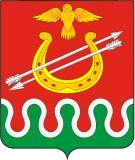 